PLACE-BASED LEARNINGPlace-based learning connects students to the landscape, heritage and cultures in their community. They explore their own community and environment through project-based learning and outdoor education. It makes learning relevant as they look at real-life problems and situations and figure out ways to be involved and to help. Spending time outside can help students build independence and self-esteem and builds confidence through hands-on learning. Outdoor learning also allows them to build problem-solving and teamwork skills. When students feel connected to a place, they are invested in the long-term well-being of their community and environment. For more information about the new curriculum, visit http://www.sd42.ca/new-curriculum. Coming in May – Inquiry Learning.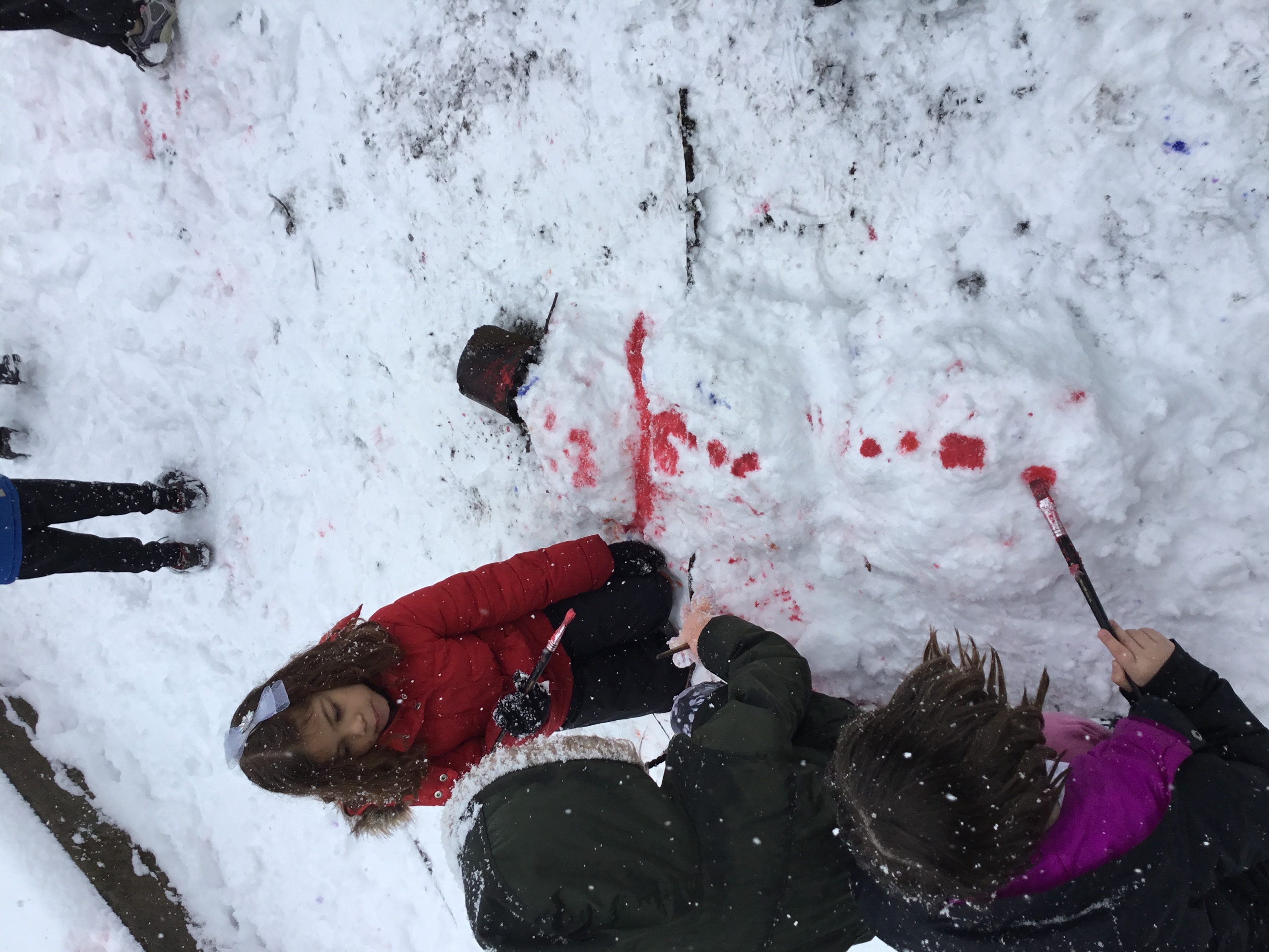 Bringing art outside. Students worked collaboratively and creatively to explore materials and techniques that were made possible by the abundant snowfall this year.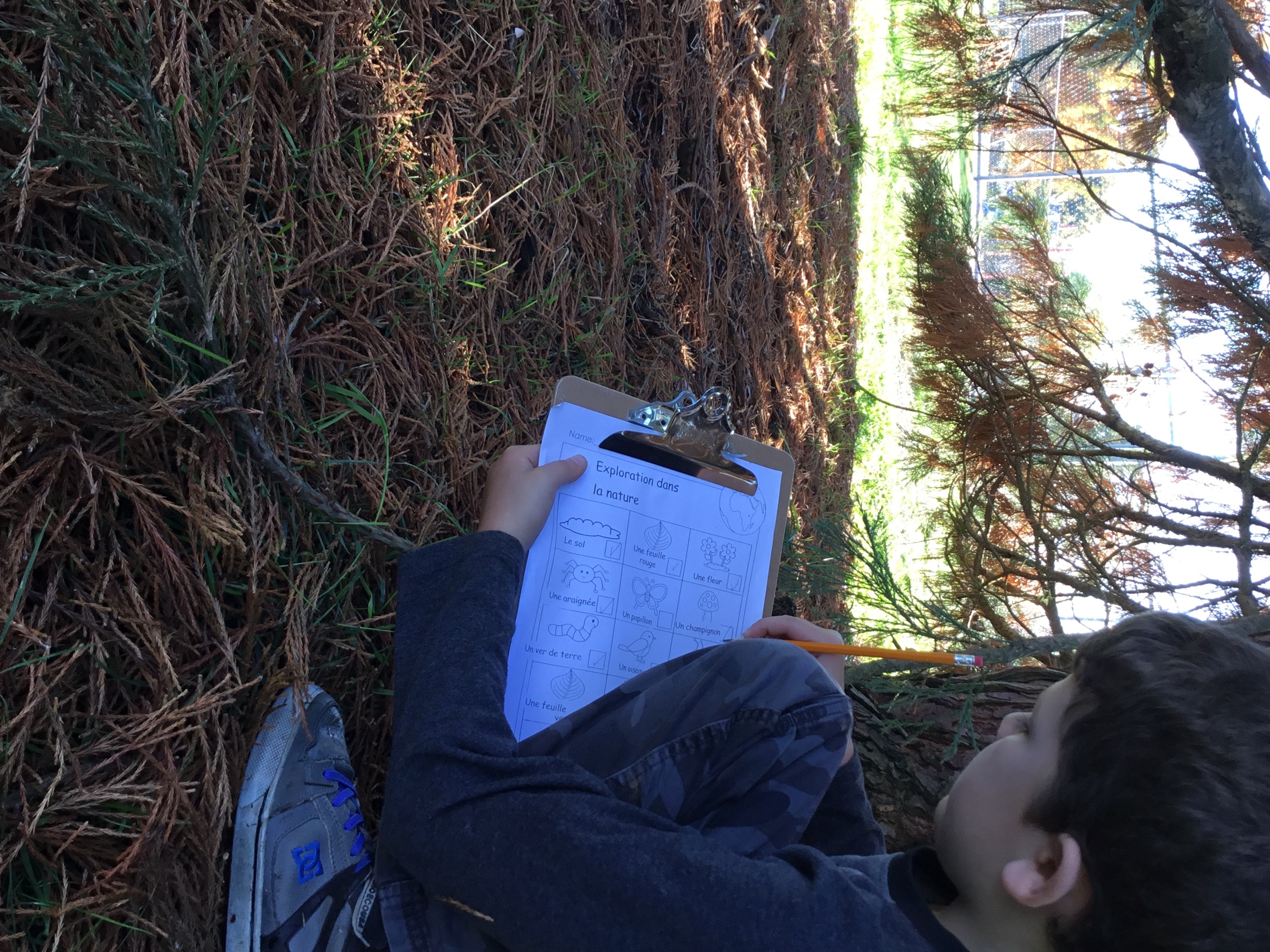 Nature Scavenger Hunt.  Students carefully observe and record the plants and animals that are represented in the environment around the school.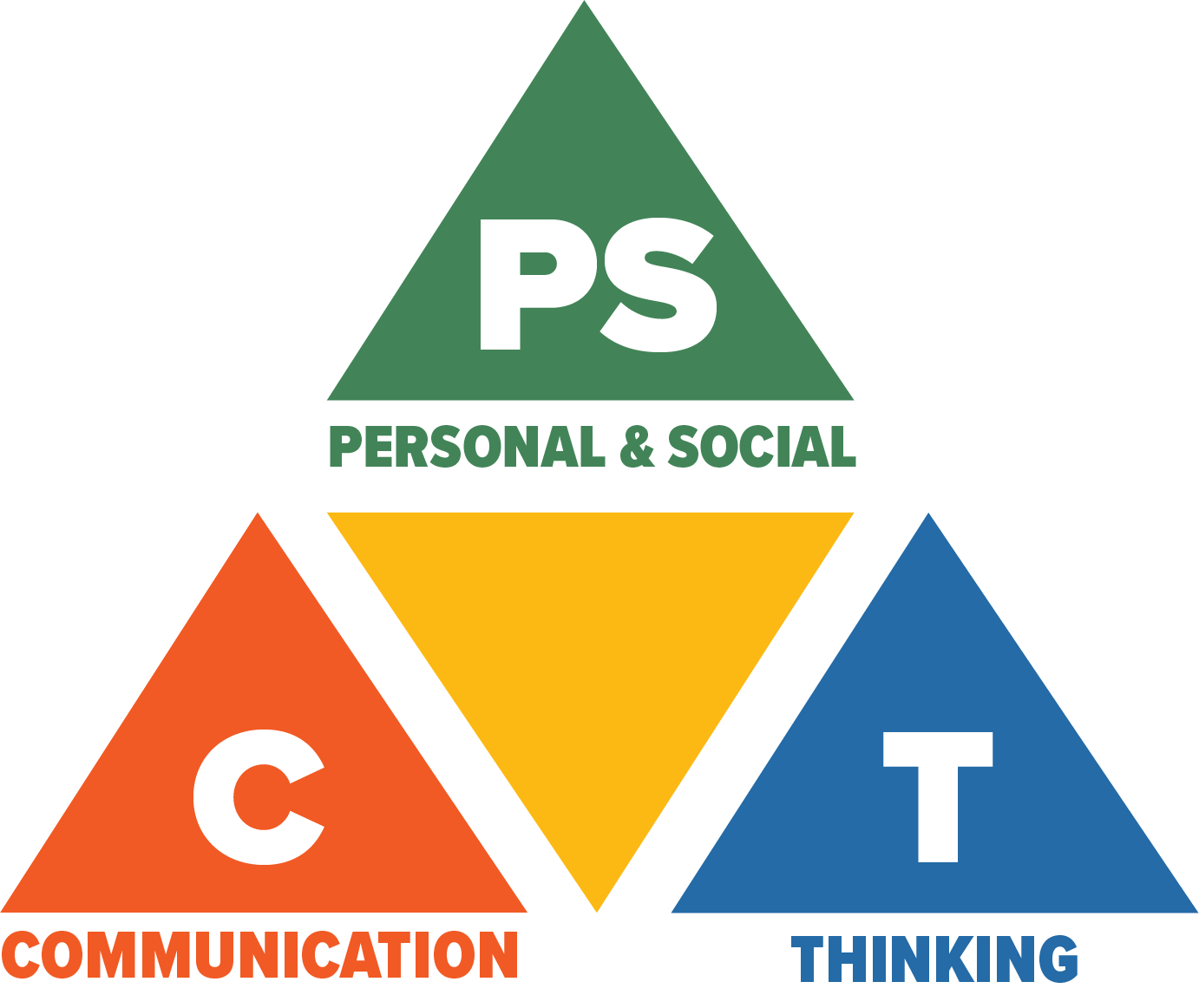 Core Competencies: What are they and why are they in the new curriculum?The new curriculum centres around the following three core competency areas: communication, personal and social, thinking. They are sets of intellectual, personal, and social and emotional proficiencies that all students need to develop in order to engage in deep learning and life-long learning. Competencies are evident in every area of learning and in every grade, and come into play when students become actively engaged in their learning. During the school year, students will have an opportunity to self-assess their proficiencies in these core competencies.